ENGLISH TRANSLATED BIRTH CERTIFICATE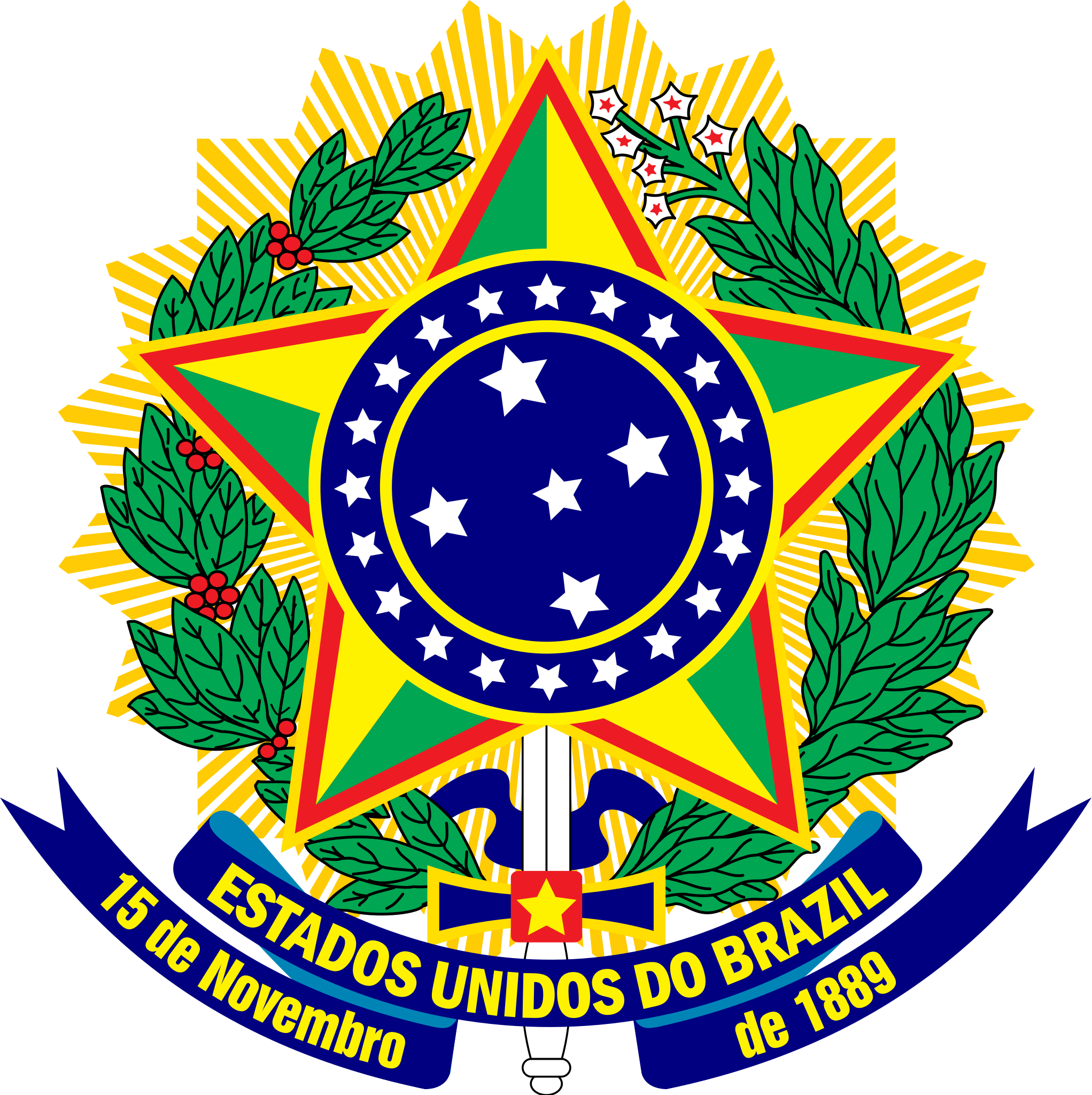 FEDERATIVE REPUBLIC OF BRAZILCIVIL REGISTRY OF INDIVIDUALSBIRTH CERTIFICATENAME:NAME OF PERSONREGISTRATION:0227230155 1978 1 00048 183 0003225 19DATE OF BIRTH IN FULL                             DAY                        MONTH       YEAR    TIME OF BIRTH                             MUNICIPALITY OF BIRTH AND FEDERATIVE UNIT                                    MUNICIPALITY OF REGISTRATION AND FEDERATIVE UNIT                                        BIRTH PLACE                                                                  SEX PARENTS GRANDPARENTS CERTIFICATION BY TRANSLATORI ,________________________ , certify under penalty of perjury that I am fluent in the English and Spanish languages, and that the above/attached document is an accurate translation of the document attached entitled “Birth Certificate” for  name of person. SIGNATURE______________________________________________              DATE ___________________________